Областной лагерь волонтерских отрядов (42 участника) из г.Углича, г.Гаврилов-Яма, г.Любима, г.Рыбинска, г.Ярославля, Пошехонья посетили 28.11.2016 г. музей ГПОУ ЯО Ярославского колледжа индустрии питания в рамках областной патриотической краеведческо-туристической экспедиции «Моя Родина – Ярославия».Музей колледжа внесен в каталог экскурсионных объектов-участников этой экспедиции.Хозяева и гости  остались довольны. 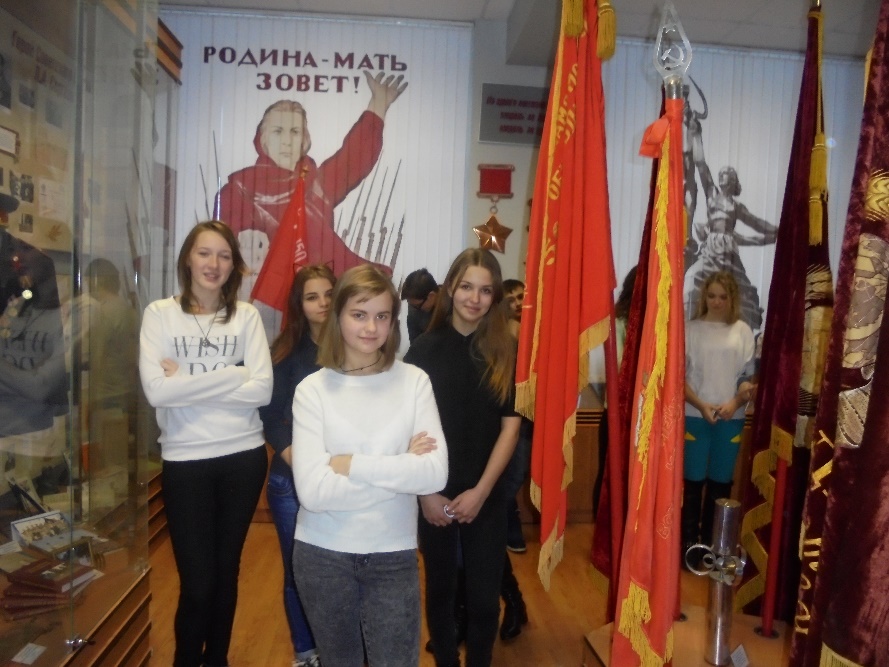 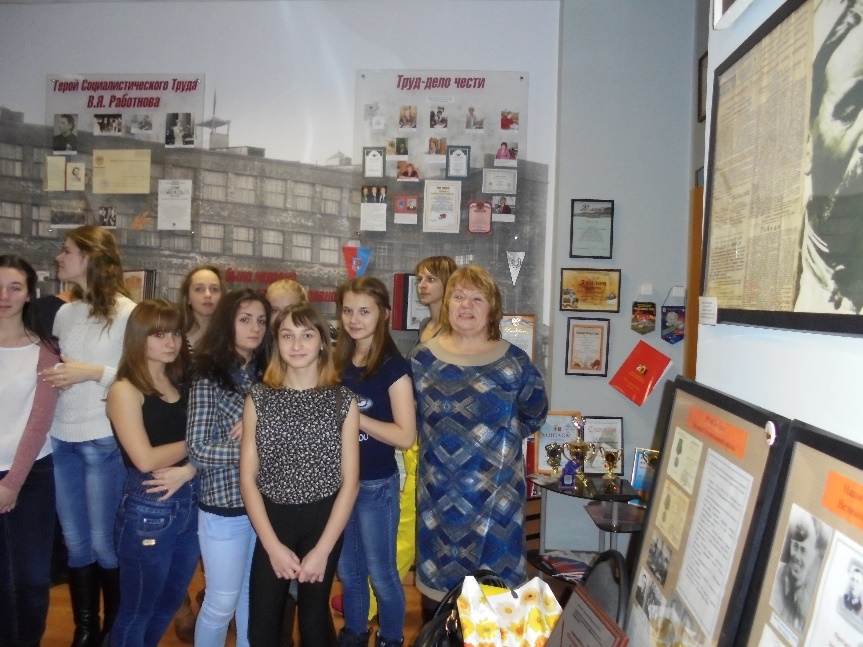 